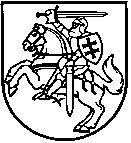 LIETUVOS RESPUBLIKOS ŠVIETIMO, MOKSLO IR SPORTO MINISTERIJABiudžetinė įstaiga, A. Volano g. 2, 01516 , tel. (8 5) 219 1225/219 1152, faks. (8 5) 261 2077, el. p. smmin@smm.lt, http://www.smm.lt. Duomenys kaupiami ir saugomi Juridinių asmenų registre, kodas 188603091.Atsisk. sąsk. LT30 7300 0100 0245 7205 „Swedbank“, AB, kodas 73000Lietuvos Respublikos Seimo kanceliarijosDokumentų departamentui irTeisės departamentuiKopijaLietuvos Respublikos Vyriausybės kanceliarijaidėl TECHNINĖS KLAIDOS IŠTAISYMO TEISĖS AKTŲ REGISTRE PASKELBTAME Lietuvos Respublikos Vyriausybės 2019 M. GEGUŽĖS 15 D. nutarimE NR. 495 „DĖL KŪNO KULTŪROS IR SPORTO DEPARTAMENTO PRIE LIETUVOS RESPUBLIKOS VYRIAUSYBĖS LIKVIDAVIMO“Lietuvos Respublikos Vyriausybė (toliau – Vyriausybė) 2019 m. gegužės 15 d. posėdyje priėmė nutarimą „Dėl Kūno kultūros ir sporto departamento prie Lietuvos Respublikos Vyriausybės likvidavimo“ (toliau – nutarimas), kuriuo Kūno kultūros ir sporto departamento prie Lietuvos Respublikos Vyriausybės (toliau – Kūno kultūros ir sporto departamentas) veiklą numatoma nutraukti nuo 2019 m. spalio 1 d. Tačiau teikiant Vyriausybės kanceliarijai suredaguotą nutarimo projektą, įsivėlė techninė klaida – vietoje 2019 m. spalio 1 d. datos buvo nurodyta 2019 m. rugsėjo 1 d. (Teisės aktų registre paskelbto nutarimo Nr. 495).2019 m. spalio 1 d. data, nuo kurios nutraukiama Kūno kultūros ir sporto departamento veikla, buvo nurodyta ir 2019 m. gegužės 15 d. Lietuvos Respublikos švietimo, mokslo ir sporto ministerijos Vyriausybei pateiktoje medžiagoje ir nutarimo projekte (TAIS Nr. 19-4156(3). Nutarimo projektui Vyriausybė pritarė be pastabų. Be to, Vyriausybė yra priėmusi ir kitus su Kūno kultūros ir sporto departamento iki 2019 m. spalio 1 d. vykdoma veikla susijusius nutarimus – įgaliojo Kūno kultūros ir sporto departamentą vykdyti tam tikras funkcijas ir veiksmus iki departamento veikla bus nutraukta 2019 m. spalio 1 d. (Vyriausybės 2019 m. balandžio 30 d. nutarimas Nr. 438, 2000 m. rugpjūčio 16 d. nutarimas Nr. 927, 2014 m. rugpjūčio 27 d. nutarimas Nr. 823).Atsižvelgdami į tai, prašytume Jūsų ištaisyti įsivėlusią techninę klaidą ir nutarime nurodytą datą  „2019 m. rugsėjo 1 d.“ pakeisti į „2019 m. spalio 1 d.“.PRIDEDAMA:2019 m. gegužės 15 d. Vyriausybės posėdžio protokolo išrašas, 1 lapas.Lietuvos Respublikos švietimo, mokslo ir sporto ministerijos 2019 m. gegužės 14 d. rašto Nr. SR-1851 ir nutarimo projekto kopijos, 4 lapai.Švietimo, mokslo ir sporto ministras		    	              	     Algirdas Monkevičius